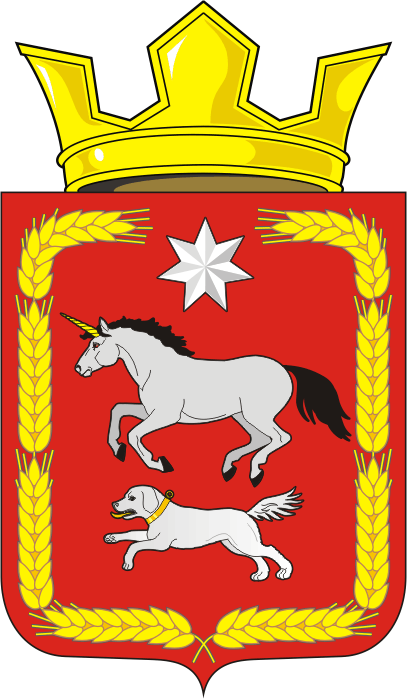 СОВЕТ ДЕПУТАТОВ муниципального образования КАИРОВСКИЙ СЕЛЬСОВЕТ саракташскОГО районА оренбургской областиТРЕТИЙ созывР Е Ш Е Н И ЕДвадцать девятого заседания Совета депутатовмуниципального образования Каировский сельсоветтретьего созыва26 марта 2019 года                    с. Каировка                                           № 160	Заслушав и обсудив представленный главой муниципального образования Каировский сельсовет Саракташского района Оренбургской области Кажаевым Олегом Михайловичем ежегодный отчёт о результатах своей деятельности, деятельности администрации сельсовета за 2018 год,	Совет депутатов сельсоветаР Е Ш И Л :           1. Утвердить ежегодный отчёт главы муниципального образования Каировский сельсовет Саракташского района Оренбургской области Кажаева Олега Михайловича о результатах своей деятельности, деятельности администрации сельсовета за 2018 год согласно приложению.           2. Признать деятельность главы муниципального образования Каировский сельсовет Саракташского района Оренбургской области Кажаева Олега Михайловича за 2018 год удовлетворительной.           3. Контроль за исполнением настоящего решения возложить на заместителя председателя Совета депутатов сельсовет Логвиненко А.Н.4. Настоящее решение вступает в силу со дня подписания, подлежит обнародованию на территории сельского поселения и размещению на официальном сайте администрации сельсовета.Глава сельсовета,Председатель Совета депутатов сельсовета                                                                           О.М.КажаевПриложение к решению Совета депутатовКаировского сельсовета  от 26.03.2019 г. № 160      Отчет о социально- экономическом развитии Муниципального образования   Каировский сельсовет за 2018 год и основных направлениях деятельности на  2019 год Работа администрации Каировского сельсовета осуществляется в рамках реализации полномочий, определенных Федеральным законом «Об общих принципах организации местного самоуправления в Российской Федерации», Уставом  Каировского сельсовета и направлена, прежде всего, на решение социальных проблем, повышение качества жизни населения.Вся работа администрации МО Каировский сельсовет направлена на решение вопросов местного значения в соответствии с измененными требованиями федерального закона от 06.10.2003 года №131 – ФЗ «Об общих принципах организации местного самоуправления в Российской Федерации». МО Каировский сельсовет в своем составе имеет семь населенных пунктов. Площадь  - .На территории сельсовета:  всего проживало 1055 человек (на 1 января 2019 года – 1055 человек)- с. Каировка          	число  хозяйств: 	184 	( 593 чел),	- с.Екатериновка					88	( 247 чел), - д.Назаровка					         14	 (29 чел), - д.Ладыгино					         37	( 115 чел), - д.Смочилино					         11	( 28 чел), - д. Нехорошевка					12	( 41 чел), - д. Николаевка					2	( 2 чел), В 2018  году родилось- 14      человек, умерло -  6  человек, совершено браков- 0  В МО Каировский сельсовет проживает 30 многодетных семей, зарегистрированных в органах социальной защиты населения, в 8-ми из которых воспитываются четверо и более детей.Работают 2 школы, 2 клуба, 2 медпункта, детский садик, администрация сельсовета, сельскохозяйственное производство - ООО «СП Колос», отделение связи, АТС,  4 предпринимателя. Все села имеют  автобусное сообщение.На территории сельсовета  дороги гравийного и асфальтного покрытия ., имеются 8 кладбищ, 3 свалки твердых бытовых отходов, 2 ямы Беккера.Муниципальная власть – самый близкий к населению уровень публичной власти. Ведь именно она должна обеспечивать защиту наиболее насущных и близких каждому человеку интересов, в числе которых; – общее образование, первая медицинская помощь, коммунальное, бытовое и социальное обслуживание, благоустройство, местный транспорт и связь. Именно на уровне муниципалитетов наиболее полно проявляется сближение интересов личности, общества и государства.Более заметно заработал  Федеральный закон № 131 «Об общих принципах организации местного самоуправления в РФ»  а самое главное – это формирование ресурсной базы, совершенствование межбюджетных отношений, в результате чего изменится не только структура, но и система взаимодействия. Особую важность сегодня приобретает взаимодействие всех уровней власти в реализации мер направленных на устранение негативных последствий мирового финансового кризиса.  По выполнению национального проекта «Доступное жилье» в администрации сельсовета поставлено на  учет для получения субсидий для приобретения жилья – 28  семей по программе «Молодая семья», 3 семьи по социальному найму,),  ветерана боевых событий - 5 семей, дети-инвалиды-2 семьи.Администрация проводит консультирование граждан, оказывает помощь в сборе документов.На территории нашего сельсовета 145 человек получают субсидии по оплате коммунальных услуг (ветераны труда, инвалиды общего заболевания, многодетные семьи, участники боевых событий).Бюджет – основной показатель развития, ведь при наличии средств можно  выполнять все поставленные задачи.В 2017 (2018) году было израсходовано всего средств – 5 759 921,12 руб. (4 056 376 руб.)Из них  на: Коммунальные услуги:	788155 руб. (685 402 руб.)   в том числе:- уличное освещение -             316 081 руб. (311 046 руб.)- на клубы освещение, газ –    472 074 руб. (328 896 руб.)- администрация (связь)-         76 350 руб. (71 865 руб.)Благоустройство–		133 739 руб. (51 902 руб.)Администрацию – 		2 507 352 руб. (1 803 054 руб.)Культуру - 			2 109 570 руб. (1 388 633 руб.)в том числе:- обслуживание учреждений культуры – 632 798 руб. (451 933 руб.)- межбюджетные трансферты –              1 172 870 руб. (936 700 руб.)Пожарную безопасность  -             69 246 руб. (61 849 руб.)Дорожный фонд -                 1 122 920 руб. (658 755 руб.)Администрация МО постоянно проводит работу по наполнению доходной и расходной части бюджета, что позволяетне допускать кредиторской задолженности по заработной плате, по оплате услуг ЖКХ, по налогам. В сентябе месяце 2018 года на нашей территории в с. Каировка проводился праздник – «юбилей родной школы», с установкой мемориальной доски в честь героя советского союза Гущина Н.Ф., по подготовке к  данному мероприятию мы провели большую работу, по санитарному состоянию нашего села, придомовых территорий, были сделаны  цветники около СДК с.Каировка, СК с.Екатериновка, с палисадником. Приведена в соответствие детская площадка в с. Каировка, отремонтированы   улицы Заречная, Мальцева, Луговая, Новая с. Каировка и все улицы  д. Ладыгино. В селе Екатериновка произведен ямочный ремонт улиц Молодежной и Центральной. Обкошено от сорной растительности кладбище д .Ладыгино. В селах Каировка и Екатериновка установлены знаки «Осторожно дети».   Также в с. Каировка и с. Екатериновка, д. Ладыгино на уличном освещение установлено реле-времени, взамен фото-реле. Эта работа также будет продолжаться и в других населенных пунктах. Была произведена опашка всех кладбищ, и территории ТБО. Полностью очищено от сорной растительности и отремонтировано ограждение кладбища с. Каировка.Зарегистрировали дополнения и изменения   в областной юстиции в Устав  МО Каировский сельсовет,  в связи с  изменением Федеральных Законов.В течение  отчетного  периода администрацией осуществлялась  планомерная работа в сфере управления и распоряжения муниципальным имуществом. В соответствии с Положением об учёте муниципального имущества и ведении реестра муниципальной собственности Каировского сельсовета администрация ведёт реестр объектов муниципальной собственности.Была проведена значительная работа по оформлению муниципального жилого фонда в собственность администрации и передаче жилых помещений в собственность граждан путём приватизации.Частные жилые дома граждане тоже оформляют,  уже оформили  89% .Администрацией Каировского сельсовета оказывается  помощь в оформлении жилья.Ведется большая работа по переведению домовых книг на индивидуальные.  За отчетный период за счет бюджетных и привлеченных средств  произведены следующие виды работ по благоустройству и озеленению:- установлен памятный знак в д.Ладыгино;- капитально отремонтирована детская площадка в с.Каировка;- посажен фруктовый сад с.Каировка – 50 яблонь на территории ООШ ;-посажен  фруктовый сад с.Екатериновка - 10 яблонь на территории ООШ;- произведен косметический ремонт  всех объектов, памятников  и уход за клумбами  на территории сельсовета;- регулярно проводится окрашивание придомовых территорий жилого фонда, за что благодарны многим жителям сельсовета.  - ведется уход за  цветниками в каждом населенном пункте. - проводились субботники по очистке территории в весенне – осенний период.  В ходе субботников были ликвидированы несанкционированные свалки.- Отремонтировано кладбище с.Каировка.Привлекалась наёмная техника.Самый больной вопрос – это ремонт дорог,  санитарная очистка сел (вывозка навоза с подворий, должны вывозить каждый за свой счет, сорная растительность)Основными задачами благоустройства и озеленения  на 2019 год являются:1. Проведение мероприятий по оборудованию объектов размещения бытовых отходов.2. Проведение мероприятий по озеленению территорий и обустройство клумб.3. Реализация приоритетного национального проекта «Устойчивое развитие сельских территорий»В наших селах резко сократилось поголовье КРС в частном секторе и причина ясна - села стареют, очень высокая стоимость кормов, не можем реализовать продукцию по нормальной цене.Администрация сельсовета проводит большую работу  с населением по всем сферам деятельности.Главным направлением в работе являются обращения и наказы жителей поселения для решения жизненно необходимых и первостепенных задач в сфере социально-экономических отношений, вопросов благоустройства, коммунального хозяйства, здравоохранения, образования, культуры и спорта.Анализ характера поступивших обращений показал, что чаще всего в обращениях граждан поднимались земельные вопросы, вопросы жилищно-коммунального хозяйства, улучшения жилищных условий, инженерного обеспечения индивидуальной застройки сельских населенных пунктов, социального обеспечения населения и субсидирования.Анализируя письменные и устные обращения можно сказать, что все они рассмотрены  и даны соответствующие ответы. В среднем  каждый день  специалисты  обрабатывали документы на 7 чел. В практике работы администрации стали традиционными встречи с различными категориями граждан, представителями общественных организаций, пенсионерами и т.д.Неотъемлемой частью работы является взаимодействие администрации с предпринимателями и организациями различных форм собственности для решения вопросов местного значения.В течение отчетного периода сотрудниками администрации проводилась работа по сбору  документов по оформлению прав собственности граждан на землю. Проводилась комплектация  копии документов в личные дела каждого хозяйства.Велась работа по учету регистрации граждан совместно с УФМС (снятие, убытие и пребывание на временное место жительства).Администрацией ведется похозяйственный учет всех землевладений и землепользований граждан и в бумажном виде, и в муниципальной информационной системе поселения «Барс», предназначенной для решения задач автоматизации органов местного самоуправления муниципальных образований.В соответствии с Федеральным законом «Об обеспечении доступа к информации о деятельности государственных органов и органов местного самоуправления», для информирования населения о деятельности администрации используется официальный сайт администрации Каировского сельсовета, где размещаются график приема главы и сотрудников администрации, нормативные документы, решения Совета депутатов, новости, объявления и многое другое. Основной задачей сайта явилась необходимость обеспечения гласности и доступности информации о деятельности органов местного самоуправления и принимаемых ими решений, что является необходимым условием и залогом успешного социально-экономического развития территории.На протяжении 2018 года разрабатывались нормативные документы по организации работы для оказания муниципальных услуг по административным регламентам (определение перечня услуг которые являются необходимыми и обязательными, порядок формирования реестра муниципальных услуг и т.п.). Специалистом администрации были разработаны и приняты административные регламенты, которые затронули вопросы рассмотрения обращений граждан, назначения пенсии за выслугу лет, о предоставлении информации по муниципальному имуществу. Административные регламенты включают в себя поэтапные действия сотрудников администрации и лиц, осуществляющих муниципальную услугу, а также процедуру обжалования действий должностного лица, кроме того, они содержат информацию о документах, необходимых для предоставления при осуществлении муниципальной услуги, стоимость оказываемой услуги (платная услуга только по нотариату согласно налогового кодекса). На сегодняшний день все административные регламенты обнародованы на сайте администрации и жители Каировского сельсовета могут с ними по необходимости ознакомиться.Проведена  работа по оформлению информационных стендов, которые  размещены на первом этаже здания администрации Каировского сельсовета, а также в зданиях сельских домов культуры.Для более оперативного и качественного обслуживания граждан   специалисты администрации в полном объеме оснащены специальной компьютерной, копировальной и множительной техникой.Установлены следующие специальные электронные программы: электронная почта, бухгалтерская программа 1С «Предприятие», СУФД- онлайн, WEB-консолидация – электронная бухгалтерская отчетность, СБИС – электронная сдача отчетности, Бизнес – онлайн, ФИАС, БАРС, ViPNet Client [Деловая почта] и другие.В соответствии с планом мероприятий, направленных на профилактику и противодействие коррупции в администрации Каировского сельсовета осуществляется антикоррупционная работа. Органами местного самоуправления Каировского сельсовета были приняты нормативно-правовые акты, направленные на противодействие коррупции на муниципальной службе. Проводилась работа по усилению контроля за соблюдением муниципальными служащими требований к служебному поведению.Администрацией  ведется исполнение отдельных государственных полномочий в части ведения воинского учета. Основной целью воинского учета является обеспечение полноценным и качественным укомплектованием призывными ресурсами вооруженных сил Российской Федерации.Учет граждан, пребывающих в запасе, и граждан, подлежащих призыву на военную службу в ВС РФ в администрации организован и ведется в соответствии с требованиями закона РФ «О воинской обязанности и военной службе», Положения о воинском учете, инструкции.На воинском учете состоят 179 человека, в том числе: офицеры – 3; призывники – 21. Призывников осенью 2018 года у нас не было. (Весной 2018 года в армию призвали 2 призывника.  В настоящее время на службе по контракту - 4 солдат. По Каировскому сельсовету не числятся уклонисты.Работа с населением ведется и  через  общественные формирования. В текущем году вели активную работу все общественные формирования.В течение  2018 года  совместно с администрацией поселения работали общественные  Советы   под руководством  председателей, рассматривали вопросы, отнесенные к его компетенции, на своих заседаниях.  Во всех общественных Советах проводились собрания, где рассматривались  различные вопросы, касающиеся  жизнеобеспечения населения.  Наиболее актуальными  были  вопросы  следующего направления:-  о работе  общественных формирований  за год и  утверждение плана;-  организация содержания и пастьбы скота;-   благоустройство   и санитарное   состояние улиц, кладбища;-  участие в публичных слушаниях  по вопросам земельных отношений и споров по проезжей части улиц;-   участие  в  подготовке и проведении  дня родной школы;Население обращается  с различными вопросами, которые стараемся решать своевременно – это оформление детских пособий, коммунальных субсидий, о выделении кредитов на ЛПХ, выделение земельных участков, предоставление государственных услуг населению - нотариальные действия, постановка на воинский учет, регистрация актов  гражданского состояния, сбор и оплата налогов, расчистка улиц в зимнее время от снега. Много еще недостатков  в работе, стараемся над ними работать.В 2019 году нам необходимо продолжить решить вопрос с ограждением территорий каждого административного здания и окультуриванием территории.Должное внимание необходимо уделить развитию спорта на селе.Важным направлением деятельности, затрагивающим интересы людей является формирование и содержание муниципального архива. Органы местного самоуправления бесплатно предоставляют архивные документы, справки или копии архивных документов, связанные с социальной защитой граждан, предусматривающие их пенсионное обеспечение, а так же получение льгот и компенсаций. Между администрацией Каировского сельсовета и архивом Саракташского района заключено соглашение о сотрудничестве, благодаря которому интересы людей удовлетворяются.Для оперативного решения всех поступающих вопросов  необходимо много знать и умело, грамотно ответить  на поступивший запрос. Поэтому все специалисты постоянно  занимаются самообразованием.  А также  проходят плановую аттестацию. В администрации Каировского сельсовета работают: глава администрации и специалисты.В контакте работаем с Советом депутатов. На своих сессиях депутаты решают многие вопросы:  формирование бюджета, его утверждение, контроль за исполнением,   установление отмена местных налогов и сборов в соответствии с Законом РФ о налогах и  сборах. Созданы и работают три постоянные комиссии. Депутаты муниципального образования Каировский сельсовет активно занимались правотворческой деятельностью, подготовили и провели  8 заседаний Совета депутатов третьего созыва, подготовили публичные слушания, приняли 49  решений Совета депутатов.Одним из важнейших направлений деятельности администрации Каировского сельсовета является социальная поддержка, усиление мер социальной защиты льготных категорий населения.На социальном учете состоят граждане льготных категорий.Из них инвалидов – 43 человека; труженики тыла – 7 человек; вдовы умерших участников войны – 0 человека, ветераны труда – 81 человек; Ветераны боевых действий в мирное время – 10 человек.Социальные работники  (Тиунова А.А., Борсукова Т.А,) оказывают помощь одиноким  и престарелым пенсионерам. Они помогают по хозяйству, покупают продукты питания и лекарства, оплачивают коммунальные услуги и ведут за ними постоянный уходПо стабилизации обстановки с пожарами администрацией Каировского сельсовета, проделана следующая работа: 1. Приняты нормативные акты по противопожарной безопасности.2. Закуплены противопожарные гидранты 3 шт. и  установлены в с. Каировка и в с. Екатериновка. Приобрели огнетушители в сельские дома культуры.3. Произведены опашки территорий деревень Назаровка, Ладыгино, Смочилино, Нехорошевка.4. Проведена работа по выявлению и обследованию домов и строений, в которых в настоящее время не проживают граждане. В ходе проведенной проверки в пустующих домах не обнаружены лица без определённого места жительства.5. Проведена профилактическая работа с лицами, состоящими на учете.6. Проведены профилактические беседы по правилам пожарной безопасности в быту, с гражданами склонным к правонарушениям в области пожарной безопасности.7. В ходе проведенной работы жителям Каировского сельсовета вручены памятки о правилах пожарной безопасности в количестве 587 штук.Всего на территории поселения произошел 2 пожара.Из них в подворье Тимофеевой З.Ф., Тиуновой А.А.,село  Каировка .К счастью никто не пострадал. На пожарную безопасность израсходовано  более 60 тысяч  руб.Пристроенный к СДК пожарный бокс для пожарного автомобиля в с Каировка, находится в стадии завершения остались отделочные работы .В 2018 году  по профилактике правонарушений  администрацией Каировского сельсовета проделана следующая работа:Создана ООПН по охране правопорядка в составе 10 человек, которая тесно работает с участковым уполномоченным полиции майором Доцко В.В. На каждом крупном мероприятии, празднике обязательно присутствует члены ООПН и представитель полиции, т.е. охрана общественного порядка осуществляется  как населением, так и специальными силами.Проведены профилактические заседания, разъяснительные беседы с неблагополучными семьями, проведены рейды.Обследованы жилищные условия многодетных семей и неблагополучных семей – 25.Совершенных преступлений по сельсовету нет. На территории Каировского сельсовета восемь кладбищ, за последние два года навели порядок. Убрали мусор, вырубили кустарники,  произвели обрезку деревьев. Ежегодно стараемся  вывозить мусор из  кладбищ. Многие виды работ по наведению  порядка на кладбищах выполняются самими жителями. В отдаленных деревнях данную работу выполняют старосты совместно с жителями.На территории Каировского сельсовета расположены две школы, детский сад. В настоящее время в Каировской ООШ обучается 51 детей. Из них  отличник - 2, учатся на «4» и «5» - 13 чел., в Екатериновской ООШ обучается 35 детей. Из них  отличник - 1, учатся на «4» и «5» - 9 чел.  Школьники охвачены одноразовым  горячим питанием. Ученики школ участвуют в спортивных и культурно-массовых мероприятиях. В 2018 году был произведен текущий ремонт в школах. При подведении итогов подготовки школ к новому учебному году МОБУ Екатериновская ООШ была отмечена с положительной стороны. Детский сад посещают  15 детей. Оплата за одного ребенка в месяц  1  тысяча руб. В детском саду имеется игровая и спортивная площадка. Воспитатели проводят праздничные   мероприятия. В детском саду  работают 5 работников.Основными задачи образования на 2018-19 учебный год являются:Создание условий для формирования духовно-нравственной, творческой, нравственно и физической здоровой личности, способной на сознательный выбор жизненной позиции и умеющей ориентироваться в современных условияхВ зону ветеринарного обслуживания входят все населенные пункты МО Каировский сельсовет и  животноводческий комплекс ООО КХ Колос.Одной из важнейших задач является предупреждение болезней животных и их лечение, выпуск полноценных и безопасных в ветеринарном отношений продуктов животноводства и защита населения от болезней, общих для человека и животных на территории поселения.С этой целью регулярно проводится выполнение плана диагностических мероприятий профилактических вакцинации, обработка против различных болезней и выполнение лечебных мероприятий в отношении продуктивного сельскохозяйственного скота и домашних животных.Ведется контроль за движением поголовья животных, его реализации живьем или в виде мясной  продукции, а также разъяснительная работа среди населения.По данным  на 1 января 2019 года в частном секторе содержится 286 голов КРС, в т.ч.141 корова, 348 свиней, 94 овец и коз, 95 кролика, 1210 птиц, 40- пчелосемей.Также ветеринарная служба выполняет функцию оказания платных ветеринарных услуг согласно действующему законодательству.Здоровье односельчан – главная задача фельдшерско-акушерских пунктов Каировского сельсовета, где трудятся 2 человек.Фельдшер с. Екатериновка несмотря  на непогоду и бездорожье в любое время дня и суток ходит по вызову ко всем больным.Еженедельно осуществляется прием жителей села врачом-терапевтом. Один раз в месяц медицинские работники проводят осмотр в школе и детском саду.В 2018 году основными направлениями работы фельдшерско-акушерских пунктов:- повышение доступности и качества медицинской помощи для всех жителей поселения;- оказание скорой и  неотложной медицинской помощи;- снижение заболеваемости и смертности;- проведение медицинских осмотров детей и школьниковВ социальном развитии Каировского сельсовета главная роль принадлежит сельским домам культуры. В целях обеспечения создания условий для организации досуга и обеспечения жителей сельсовета услугами организаций культуры двери домов культуры всегда открыты для всех желающих. Большое внимание уделяется детям и подросткам. Проводятся мероприятия по различным направлениям.К вопросам, решаемых на уровне сельсовета относится организация библиотечного обслуживания населения.В 2018(2017 году) году зарегистрировано – 670 (672) читателей. Число посещений составило -6502 (6500) читателей.Общая книговыдача – 17075(17072) экземпляров.Проведено много интересных мероприятий клубными работниками с. Каировка и с. Екатериновка:- книжные выставки, - по военно-патриотическому воспитанию совместно с учителями провели  урок мужества.- каждый год  в день 9 мая  у памятника вместе с работниками СДК, учителями, населением проводим митинг, по селам проходит шествие бессмертного полка.- провели день чествования участников тружеников тыла, детей войны, ветеранов труда совместно с председателем хозяйства.- организовали конкурс рисунков «Я хочу, чтоб мир спокойно жил».- принимали активное участие  в проведении акции Добра под девизом «Мы вместе создаем наше будущее». Для этого организовали субботники  и провели акции «Чистая улица», «Чистое село» - убирали мусор  на улице, около памятника, вдоль посадки.- провели зрелищное мероприятие «Проводы зимы»- совместными силами провели праздник юбилей родной школы.- в день  Матери подготовили праздничный концерт,- на День пожилых людей   провели праздник от всей души. Получилась хорошая концертная программа. - и много других значимых мероприятий.По вопросу участия в профилактике терроризма и экстремизма администрация  Каировского сельсовета при организации и проведении мероприятий по профилактике терроризма и экстремизма руководствуется действующим законодательством: Федеральным законом от 6 марта 2006 года № 35-ФЗ «О противодействии экстремизму», Федеральным законом от 25 июля 2002 года № 114-ФЗ «О противодействии экстремистской деятельности», Указом Президента Российской Федерации от 15 февраля 2006 года № 116 «О мерах по противодействию терроризму», Федеральным законом от 6 октября 2003 года № 131-ФЗ «Об общих принципах организации местного самоуправления в Российской Федерации».В 2015 году создана антитеррористическая комиссия (Постановление от 03.03.2015 г. №11-п), утверждено положение об антитеррористической комиссии МО Каировский сельсовет, регламент работы антитеррористической комиссии, состав антитеррористической комиссии, мероприятия по противодействию экстремизма и профилактики терроризма на территории сельсовета на 2015-2018 годы. Кроме того проведены инструктажи и тренировочные занятия с персоналом  администрации, в школах  по предупреждению возникновения аварий, диверсий, а также по действиям при локализации ЧС. В школах, детском саду, ДК размещены стенды, плакаты, памятки по вопросам ГО и ЧС, пожарной безопасности.Откорректированы схемы взаимодействия администрации, школ, ДК с правоохранительными органами при угрозе проявления террористических актов и других ЧС (совместно с управлением ГО и ЧС администрации Саракташского района), а также памятки по вопросам действий при угрозе террористических актов, диверсий для персонала, руководящего состава и населения Каировского сельсовета.Большую работу проводят образовательные учреждения:  Во всех общеобразовательных учреждениях обновлены паспорта безопасности, приказами назначены ответственные за профилактику терроризма и экстремизма. Систематически проводятся тренировки по эвакуации на случай возникновения чрезвычайных ситуаций.С целью отработки действий в случае совершения теракта и минимизации возможных его последствий в 2018 проводились тренировки.Важнейшими направлениями деятельности администрации в 2018 году были:1. участие в муниципальных целевых программах;2. благоустройство территории сельсовета;3. отсыпка дорог на территории сельсовета;4. ремонт ограждений кладбищ;5. ремонт домов культуры;6. ремонт моста через р. Белгушка7. оказание помощи в оформлении земельных паев населения.8. привлечение жителей к участию в решении вопросов местного значения, повышение гражданской активности.Планы на 2019год:1) Оптимизировать бюджетные расходы и проводить регулярную работу по мобилизации имеющихся  финансовых ресурсов.2) Обеспечить надежную  и стабильную работу объектов жизнеобеспечения сельсовета.3) Обеспечить эффективное  использование и управление имущества, переданного  в муниципальную собственность.4) Повысить  профессионализм и ответственность при исполнении служебных обязанностей служащими администрации поселенияКроме того, необходимо работать:- по благоустройству и озеленению  территории сельсовета;- приведению в соответствие с предписаниями контролирующих органов всех объектов по вопросам пожарной безопасности;- по строительству  детской площадки в д.Смочилино и д. Нехорошевка;- по решению вопроса с автобусной остановкой в с. Каировка и с. Екатериновка;- по ямочному ремонту дорог в населённых пунктах.- по отсыпке дорог сельсовета местным щебнем;- по ремонту ограждений кладбищ сельсовета;-по ремонту домов культуры с. Каировка и с. Екатериновка;- по подготовка документации для оформления памятника в с. Каировка;- по оказанию помощи в оформлении земельных паев  и земель населения;- по оформлению свидетельств о регистрации права собственности на кладбища.Анализируя итоги прошедшего года, необходимо признать, что деятельность местной власти – это практически всё, чем окружён человек, мы рядом с людьми и конечно мы пытаемся сотрудничать и решать многие вопросы все вместе, но есть проблемы, которые нельзя решить сиюминутно, например, построить дорогу, но у нас хватит сил и желания довести задуманное до конца. У нас активный, работоспособный депутатский корпус и специалисты администрации. И пусть каждый из нас сделает немного хорошего, внесет свой посильный вклад в развитие Каировского сельсовета и всем нам станет жить лучше и комфортнее.О ежегодном отчёте главы муниципального образования Каировский сельсовет Саракташского района Оренбургской области о результатах своей деятельности и деятельности администрации сельсовета за 2018 годРазослано:администрации сельсовета, постоянным комиссиям, депутатам Совета депутатов сельсовета, руководителям учреждений, предприятий, прокуратуре района, места для обнародования НПА, официальный сайт администрации сельсовета, в дело